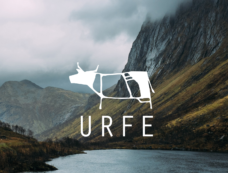 Program for KUSEMINAR Rogaland lørdag 26.mai 2018  Påmelding e-mail : Ola.langleite@kvamssida.no tlf 91609081April 201810.00-10.10Åpning/ velkomst10.10-10.50Kvalitetsråvarer i eit moderne kjøkkenMagne Christensen10.20-10.50Urfe. Historikk, status og framtidsvyerUrfe sa v/ Ola Hammer Langleite 10.50-11.30NIBIO – status og utvikling bevaringsverdige kurasarNibio v/ Nina Sæther 11.30-11.45Beinstrekk11.45-12.15Norturas satsing på UrfeNortura 12.15-13.30Lunsj med fagleg innleiingAlle. Magne Christensen13.30-14.45Økonomi i ammeku og kastratoppdrett v/ NorturaDriftsopplegg v/ Arve Aarhus. DiskusjonNortura medlem RogalandArve Aarhus14.45-15.15FjordfegardenIngve Berntsen (årets unge bonde 2014)15.15-15.30Beinstrekk15.30-16.00Økonomi i mjølkeproduksjon, diskusjonOla Hammer Langleite 16.00-16.15Oppsummering. SpørsmålAlle16.15Samling 16.45-18.00Gårdsbesøk hos Lars Kristian Grude på BryneAlle 